HOMESCIENCEPAPER 441/2 CLOTHING CONSTRUCTIONFORM FOUR END TERM TWO  JULY 2024TIME: 2HRS 30 MINUTES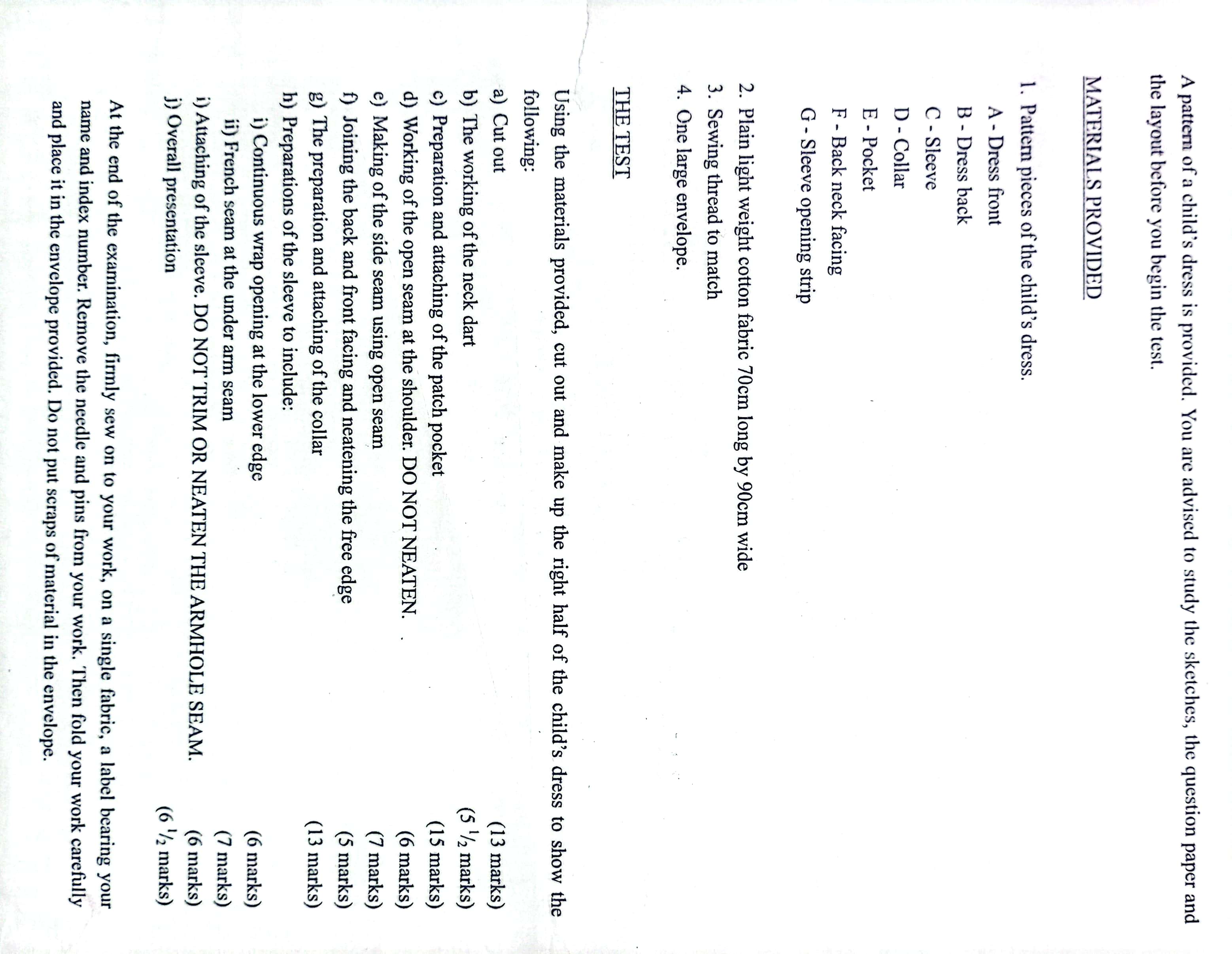 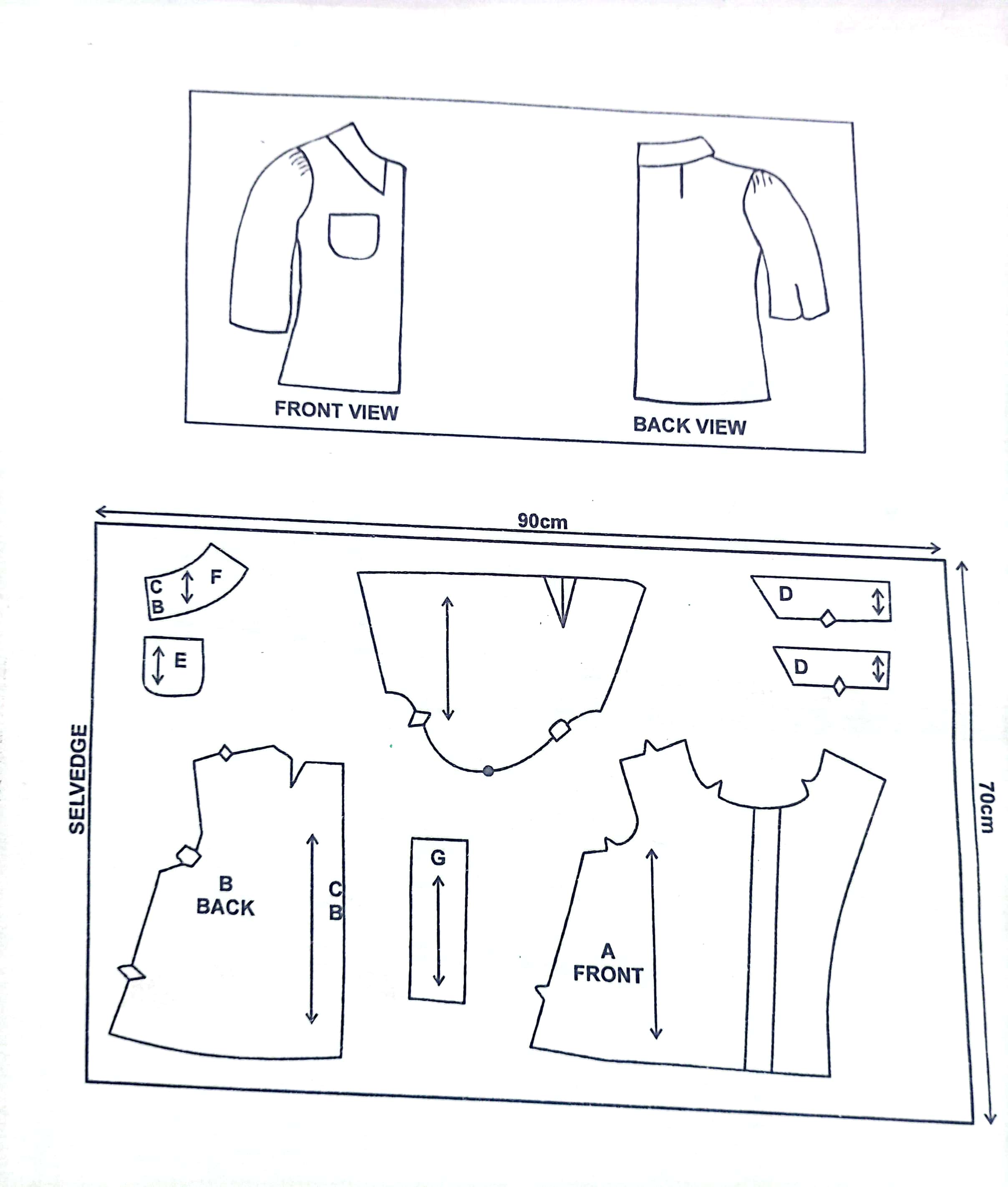 